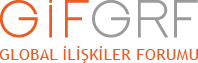 GİF YOUNG FELLOWS PROGRAMI2023 – 2024 DÖNEMİBAŞVURU FORMUBaşvuruların istenen tüm belgelerle birlikte yfbasvuru@gif.org.tr adresine iletilmesini rica ederiz. Eksik başvurular değerlendirmeye alınmayacaktır.ADI SOYADICEP TELEFONUE-POSTACİNSİYETİDOĞUM TARİHİÜNİVERSİTE / BÖLÜMÜNOT ORTALAMASIMEZUN OLACAĞI TARİH(VARSA) ÇİFT ANADAL/YANDAL / MEZUNİYET TARİHİ MEZUN OLDUĞU LİSE / MEZUNİYET TARİHİYABANCI DİLLER (dil yeterliliğini gösteren bir belge var ise başvuruya eklenebilir)STAJ/İŞ TECRÜBESİİLGİ ALANLARIÜYE OLDUĞU KULÜPLERÜYE OLDUĞU OKUL DIŞI KURULUŞLARKARİYER HEDEFLERİ